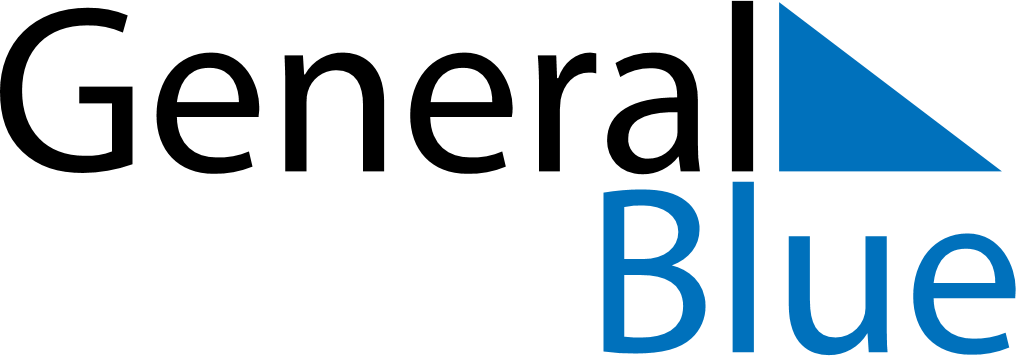 June 2024June 2024June 2024June 2024June 2024June 2024June 2024Sao Joao dos Patos, Maranhao, BrazilSao Joao dos Patos, Maranhao, BrazilSao Joao dos Patos, Maranhao, BrazilSao Joao dos Patos, Maranhao, BrazilSao Joao dos Patos, Maranhao, BrazilSao Joao dos Patos, Maranhao, BrazilSao Joao dos Patos, Maranhao, BrazilSundayMondayMondayTuesdayWednesdayThursdayFridaySaturday1Sunrise: 5:59 AMSunset: 5:45 PMDaylight: 11 hours and 46 minutes.23345678Sunrise: 5:59 AMSunset: 5:45 PMDaylight: 11 hours and 45 minutes.Sunrise: 6:00 AMSunset: 5:45 PMDaylight: 11 hours and 45 minutes.Sunrise: 6:00 AMSunset: 5:45 PMDaylight: 11 hours and 45 minutes.Sunrise: 6:00 AMSunset: 5:45 PMDaylight: 11 hours and 45 minutes.Sunrise: 6:00 AMSunset: 5:46 PMDaylight: 11 hours and 45 minutes.Sunrise: 6:00 AMSunset: 5:46 PMDaylight: 11 hours and 45 minutes.Sunrise: 6:01 AMSunset: 5:46 PMDaylight: 11 hours and 45 minutes.Sunrise: 6:01 AMSunset: 5:46 PMDaylight: 11 hours and 45 minutes.910101112131415Sunrise: 6:01 AMSunset: 5:46 PMDaylight: 11 hours and 45 minutes.Sunrise: 6:01 AMSunset: 5:46 PMDaylight: 11 hours and 45 minutes.Sunrise: 6:01 AMSunset: 5:46 PMDaylight: 11 hours and 45 minutes.Sunrise: 6:01 AMSunset: 5:47 PMDaylight: 11 hours and 45 minutes.Sunrise: 6:02 AMSunset: 5:47 PMDaylight: 11 hours and 44 minutes.Sunrise: 6:02 AMSunset: 5:47 PMDaylight: 11 hours and 44 minutes.Sunrise: 6:02 AMSunset: 5:47 PMDaylight: 11 hours and 44 minutes.Sunrise: 6:02 AMSunset: 5:47 PMDaylight: 11 hours and 44 minutes.1617171819202122Sunrise: 6:03 AMSunset: 5:47 PMDaylight: 11 hours and 44 minutes.Sunrise: 6:03 AMSunset: 5:48 PMDaylight: 11 hours and 44 minutes.Sunrise: 6:03 AMSunset: 5:48 PMDaylight: 11 hours and 44 minutes.Sunrise: 6:03 AMSunset: 5:48 PMDaylight: 11 hours and 44 minutes.Sunrise: 6:03 AMSunset: 5:48 PMDaylight: 11 hours and 44 minutes.Sunrise: 6:04 AMSunset: 5:48 PMDaylight: 11 hours and 44 minutes.Sunrise: 6:04 AMSunset: 5:48 PMDaylight: 11 hours and 44 minutes.Sunrise: 6:04 AMSunset: 5:49 PMDaylight: 11 hours and 44 minutes.2324242526272829Sunrise: 6:04 AMSunset: 5:49 PMDaylight: 11 hours and 44 minutes.Sunrise: 6:04 AMSunset: 5:49 PMDaylight: 11 hours and 44 minutes.Sunrise: 6:04 AMSunset: 5:49 PMDaylight: 11 hours and 44 minutes.Sunrise: 6:05 AMSunset: 5:49 PMDaylight: 11 hours and 44 minutes.Sunrise: 6:05 AMSunset: 5:50 PMDaylight: 11 hours and 44 minutes.Sunrise: 6:05 AMSunset: 5:50 PMDaylight: 11 hours and 44 minutes.Sunrise: 6:05 AMSunset: 5:50 PMDaylight: 11 hours and 44 minutes.Sunrise: 6:05 AMSunset: 5:50 PMDaylight: 11 hours and 44 minutes.30Sunrise: 6:06 AMSunset: 5:50 PMDaylight: 11 hours and 44 minutes.